Publicado en Vitoria-Gasteiz el 09/11/2018 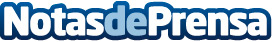 Nuevo robot Mio, la alternativa al mBot de MakeblockMio es un robot educativo programable especialmente diseñado para la enseñanza de Robótica STEAM. Además de ampliable, destaca por su alto grado de compatibilidad con LEGO y MakeblockDatos de contacto:Miorobot.es945298050Nota de prensa publicada en: https://www.notasdeprensa.es/nuevo-robot-mio-la-alternativa-al-mbot-de Categorias: Inteligencia Artificial y Robótica Educación Consumo http://www.notasdeprensa.es